باسمه تعالی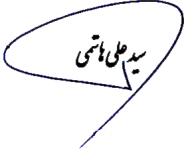 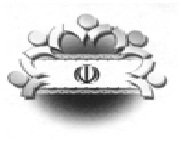 فرم شماره (1) صورتجلسه شورای اسلامی شهر طبس گلشن1- مشخصات جلسهباسمه تعالیفرم شماره (1) صورتجلسه شورای اسلامی شهر طبس گلشن1- مشخصات جلسهباسمه تعالیفرم شماره (1) صورتجلسه شورای اسلامی شهر طبس گلشن1- مشخصات جلسهتاریخ دعوتنامه 01/ 11/1400 بصورت تماس تلفنی و فضای مجازیتاریخ جلسه: روز   دوشنبه    مورخ  02/ 11/ 1400 ساعت  17:00  شماره جلسه:        61نوع جلسه:   عادی      فوق العاده علت و مقام دعوت کننده جلسه فوق العاده :رئیس شورا مکان جلسه:ساختمان شورای اسلامی شهر طبس2- اعضای شورای شهر حاضر در جلسه شورا(اجرای ماده 16 قانون شوراها)2- اعضای شورای شهر حاضر در جلسه شورا(اجرای ماده 16 قانون شوراها)2- اعضای شورای شهر حاضر در جلسه شورا(اجرای ماده 16 قانون شوراها)2- اعضای شورای شهر حاضر در جلسه شورا(اجرای ماده 16 قانون شوراها)2- اعضای شورای شهر حاضر در جلسه شورا(اجرای ماده 16 قانون شوراها)2- اعضای شورای شهر حاضر در جلسه شورا(اجرای ماده 16 قانون شوراها)2- اعضای شورای شهر حاضر در جلسه شورا(اجرای ماده 16 قانون شوراها)2- اعضای شورای شهر حاضر در جلسه شورا(اجرای ماده 16 قانون شوراها)2- اعضای شورای شهر حاضر در جلسه شورا(اجرای ماده 16 قانون شوراها)2- اعضای شورای شهر حاضر در جلسه شورا(اجرای ماده 16 قانون شوراها)ردیفنام و نام خانوادگیامضاءورودخروجردیفنام و نام خانوادگیامضاءورودخروج1محمدجواد راستینه17:0021:004غلامحسین طاهری17:0021:002رسول عراقی17:0021:005زهرا حسین پور17:0021:003سید مجتبی حقانی17:0021:003- اعضای غایب در جلسه3- اعضای غایب در جلسه3- اعضای غایب در جلسه3- اعضای غایب در جلسهردیفنام و نام خانوادگیسمتعلت غیبت1-4- مدعوین حاضر در جلسه4- مدعوین حاضر در جلسه4- مدعوین حاضر در جلسه4- مدعوین حاضر در جلسه4- مدعوین حاضر در جلسهردیفنام و نام خانوادگیدستگاه اجراییسمتملاحظات1234565- خلاصه مفید مطالب مطروحه توسط رئیس شورا ، نطق ها و مذاکراتتلاوت آیاتی از کلام ا... مجید و خیرمقدم  و ... 6- دستور جلسات6- دستور جلسات6- دستور جلسات6- دستور جلسات6- دستور جلساتشماره / ردیفدستور جلسهنظر کمیسیون ذیربطشماره جلسهتاریخ جلسه1- --237- خلاصه مفید مذاکراتبحث و تبادل نظر در خصوص مکاتبات شهرداری   8-1-  متن مصوبه شورا                                                    بند  18-1-  متن مصوبه شورا                                                    بند  18-1-  متن مصوبه شورا                                                    بند  18-1-  متن مصوبه شورا                                                    بند  18-1-  متن مصوبه شورا                                                    بند  18-1-  متن مصوبه شورا                                                    بند  1با توجه به بارندگیهای اخیر شهر طبس و سیراب بودن مزارع سطح شهر که از آب نهرین آبیاری میشده و همچنین ورود سیلاب به سد نهرین و بسته بودن شیرهای انتقال آب موضوع لایروبی جویهای باغ گلشن و مرمت حوضچه های  داخل باغ گلشن به بحث و تبادل نظر گذاشته شد و بعلت رسوب گل و لای در حوضچه جلوی باغ گلشن مقرر شد در اسرع وقت که آب در باغ جریان ندارد لایروبی و مرمت گردیده و همچنین با توجه به نزدیکی ایام نوروز مشکلات مربوط به این موضوع رفع گردد. با توجه به بارندگیهای اخیر شهر طبس و سیراب بودن مزارع سطح شهر که از آب نهرین آبیاری میشده و همچنین ورود سیلاب به سد نهرین و بسته بودن شیرهای انتقال آب موضوع لایروبی جویهای باغ گلشن و مرمت حوضچه های  داخل باغ گلشن به بحث و تبادل نظر گذاشته شد و بعلت رسوب گل و لای در حوضچه جلوی باغ گلشن مقرر شد در اسرع وقت که آب در باغ جریان ندارد لایروبی و مرمت گردیده و همچنین با توجه به نزدیکی ایام نوروز مشکلات مربوط به این موضوع رفع گردد. با توجه به بارندگیهای اخیر شهر طبس و سیراب بودن مزارع سطح شهر که از آب نهرین آبیاری میشده و همچنین ورود سیلاب به سد نهرین و بسته بودن شیرهای انتقال آب موضوع لایروبی جویهای باغ گلشن و مرمت حوضچه های  داخل باغ گلشن به بحث و تبادل نظر گذاشته شد و بعلت رسوب گل و لای در حوضچه جلوی باغ گلشن مقرر شد در اسرع وقت که آب در باغ جریان ندارد لایروبی و مرمت گردیده و همچنین با توجه به نزدیکی ایام نوروز مشکلات مربوط به این موضوع رفع گردد. با توجه به بارندگیهای اخیر شهر طبس و سیراب بودن مزارع سطح شهر که از آب نهرین آبیاری میشده و همچنین ورود سیلاب به سد نهرین و بسته بودن شیرهای انتقال آب موضوع لایروبی جویهای باغ گلشن و مرمت حوضچه های  داخل باغ گلشن به بحث و تبادل نظر گذاشته شد و بعلت رسوب گل و لای در حوضچه جلوی باغ گلشن مقرر شد در اسرع وقت که آب در باغ جریان ندارد لایروبی و مرمت گردیده و همچنین با توجه به نزدیکی ایام نوروز مشکلات مربوط به این موضوع رفع گردد. با توجه به بارندگیهای اخیر شهر طبس و سیراب بودن مزارع سطح شهر که از آب نهرین آبیاری میشده و همچنین ورود سیلاب به سد نهرین و بسته بودن شیرهای انتقال آب موضوع لایروبی جویهای باغ گلشن و مرمت حوضچه های  داخل باغ گلشن به بحث و تبادل نظر گذاشته شد و بعلت رسوب گل و لای در حوضچه جلوی باغ گلشن مقرر شد در اسرع وقت که آب در باغ جریان ندارد لایروبی و مرمت گردیده و همچنین با توجه به نزدیکی ایام نوروز مشکلات مربوط به این موضوع رفع گردد. با توجه به بارندگیهای اخیر شهر طبس و سیراب بودن مزارع سطح شهر که از آب نهرین آبیاری میشده و همچنین ورود سیلاب به سد نهرین و بسته بودن شیرهای انتقال آب موضوع لایروبی جویهای باغ گلشن و مرمت حوضچه های  داخل باغ گلشن به بحث و تبادل نظر گذاشته شد و بعلت رسوب گل و لای در حوضچه جلوی باغ گلشن مقرر شد در اسرع وقت که آب در باغ جریان ندارد لایروبی و مرمت گردیده و همچنین با توجه به نزدیکی ایام نوروز مشکلات مربوط به این موضوع رفع گردد. آراء اعضای شورای اسلامیآراء اعضای شورای اسلامیموافقمخالفدلایل مخالفتامضاء1محمد جواد راستینه 2رسول عراقی3سید مجتبی حقانی4غلامحسین طاهری5زهرا حسین پورجمعتصمیم شوراتصمیم شوراتصمیم شوراتصمیم شوراتصویب شد             تصویب نشدتصویب شد             تصویب نشد8-2-  متن مصوبه شورا                                                    بند  28-2-  متن مصوبه شورا                                                    بند  28-2-  متن مصوبه شورا                                                    بند  28-2-  متن مصوبه شورا                                                    بند  28-2-  متن مصوبه شورا                                                    بند  28-2-  متن مصوبه شورا                                                    بند  2با توجه به حضور جناب آقای مهندس پیدا کارشناس خبره مربوطه موضوع فضای سبز باغ گلشن به بحث و تبادل نظر گذاشته شد و پیشنهاد گردید در قسمتهای خشک باغ با کشت گیاهان مقاوم به خشکی (یونجه و ... ) مشکل حل گردد.  با توجه به حضور جناب آقای مهندس پیدا کارشناس خبره مربوطه موضوع فضای سبز باغ گلشن به بحث و تبادل نظر گذاشته شد و پیشنهاد گردید در قسمتهای خشک باغ با کشت گیاهان مقاوم به خشکی (یونجه و ... ) مشکل حل گردد.  با توجه به حضور جناب آقای مهندس پیدا کارشناس خبره مربوطه موضوع فضای سبز باغ گلشن به بحث و تبادل نظر گذاشته شد و پیشنهاد گردید در قسمتهای خشک باغ با کشت گیاهان مقاوم به خشکی (یونجه و ... ) مشکل حل گردد.  با توجه به حضور جناب آقای مهندس پیدا کارشناس خبره مربوطه موضوع فضای سبز باغ گلشن به بحث و تبادل نظر گذاشته شد و پیشنهاد گردید در قسمتهای خشک باغ با کشت گیاهان مقاوم به خشکی (یونجه و ... ) مشکل حل گردد.  با توجه به حضور جناب آقای مهندس پیدا کارشناس خبره مربوطه موضوع فضای سبز باغ گلشن به بحث و تبادل نظر گذاشته شد و پیشنهاد گردید در قسمتهای خشک باغ با کشت گیاهان مقاوم به خشکی (یونجه و ... ) مشکل حل گردد.  با توجه به حضور جناب آقای مهندس پیدا کارشناس خبره مربوطه موضوع فضای سبز باغ گلشن به بحث و تبادل نظر گذاشته شد و پیشنهاد گردید در قسمتهای خشک باغ با کشت گیاهان مقاوم به خشکی (یونجه و ... ) مشکل حل گردد.  آراء اعضای شورای اسلامیآراء اعضای شورای اسلامیموافقمخالفدلایل مخالفتامضاء1محمد جواد راستینه 2رسول عراقی3سید مجتبی حقانی4غلامحسین طاهری5زهرا حسین پورجمعتصمیم شوراتصمیم شوراتصمیم شوراتصمیم شوراتصویب شد             تصویب نشدتصویب شد             تصویب نشد8-3-  متن مصوبه شورا                                                    بند  38-3-  متن مصوبه شورا                                                    بند  38-3-  متن مصوبه شورا                                                    بند  38-3-  متن مصوبه شورا                                                    بند  38-3-  متن مصوبه شورا                                                    بند  38-3-  متن مصوبه شورا                                                    بند  3مقرر شد وضعیت گلهای کاشته شده در داخل بولوارها بررسی و جهت جلوگیری از گل دهی سریع با نظر کارشناسان اقدام گردد.   مقرر شد وضعیت گلهای کاشته شده در داخل بولوارها بررسی و جهت جلوگیری از گل دهی سریع با نظر کارشناسان اقدام گردد.   مقرر شد وضعیت گلهای کاشته شده در داخل بولوارها بررسی و جهت جلوگیری از گل دهی سریع با نظر کارشناسان اقدام گردد.   مقرر شد وضعیت گلهای کاشته شده در داخل بولوارها بررسی و جهت جلوگیری از گل دهی سریع با نظر کارشناسان اقدام گردد.   مقرر شد وضعیت گلهای کاشته شده در داخل بولوارها بررسی و جهت جلوگیری از گل دهی سریع با نظر کارشناسان اقدام گردد.   مقرر شد وضعیت گلهای کاشته شده در داخل بولوارها بررسی و جهت جلوگیری از گل دهی سریع با نظر کارشناسان اقدام گردد.   آراء اعضای شورای اسلامیآراء اعضای شورای اسلامیموافقمخالفدلایل مخالفتامضاء1محمد جواد راستینه 2رسول عراقی3سید مجتبی حقانی4غلامحسین طاهری5زهرا حسین پورجمعتصمیم شوراتصمیم شوراتصمیم شوراتصمیم شوراتصویب شد             تصویب نشدتصویب شد             تصویب نشد